Quick Start Guide

FULL HD Wi-Fi Pan & Tilt Baby Camera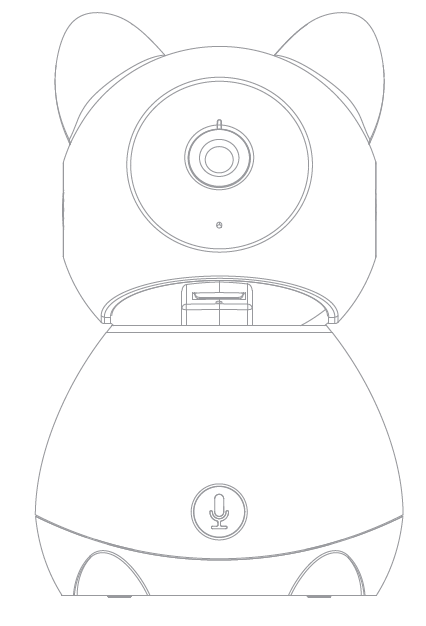 Model: I002867V2.0.0 19.8.2020What’s included 

Product Details 

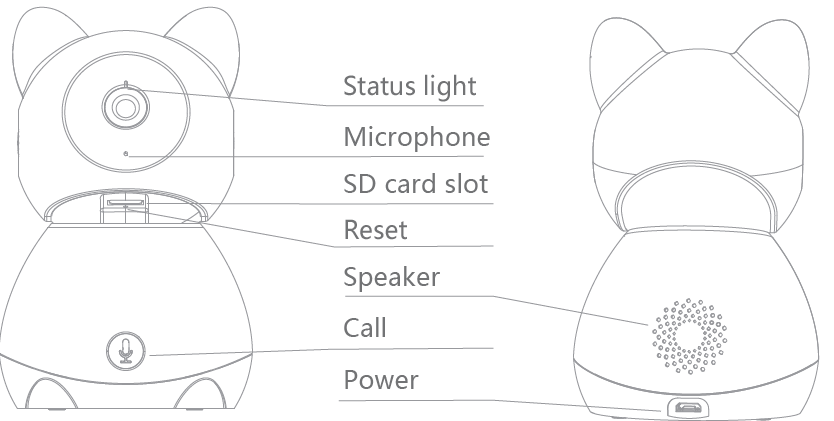 Connection Preparation It is important that your phone is connect to 2.4Ghz Wi-Fi and not to the 5GHz network. To verify your mobile device is set to a 2.4Ghz Wi-Fi network, navigate to the Settings menu and click on Wi-Fi.  In this menu you will see all the detectable networks in your area. Locate the SSID (the name of your network), and ensure that the Wi-Fi SSID does not end with a 5G / 5GHz. 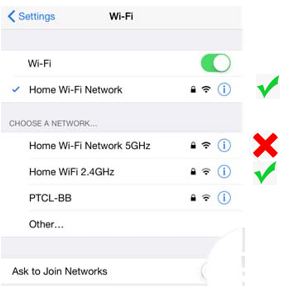 Check you have a strong WI-FI signal (at least two bars) in the location where the smart camera is to be installed. 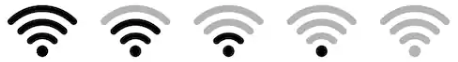 If you don’t have at least two bars signal on your phone, then you may need to reconsider the relocating the camera to a different location or obtain a Wi-Fi extender to boost the WI-FI signal strength. Install the APP and register Account Download the "Mirabella Genio" APP to your smartphone from the App Store or Google Play, or you can also scan the QR code below, the APP icon will be displayed after installed successfully
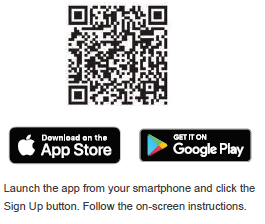 2. Insert the Micro SD card (not included)  The camera is able to work without a Micro SD card but it will not able to record any footage without a Micro SD card.

Rotate the camera by hand, let the camera lens towards ceiling to expose the Micro SD card slot. Insert the Micro SD card gently into the slot, please pay attention with the direction of the Micro SD card,  do not force it in. Micro SD card size needs to be greater than 8GB, Supports up to Max of 128GB.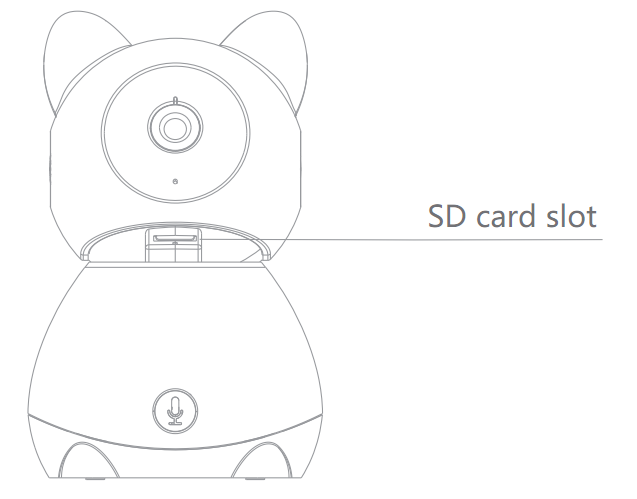 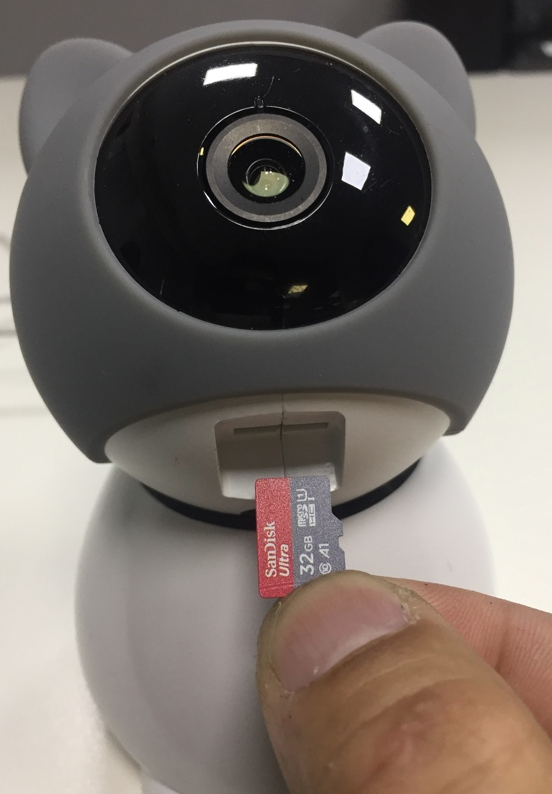 Camera Installation 
Use the included mounting bracket to fix the camera to a clean surface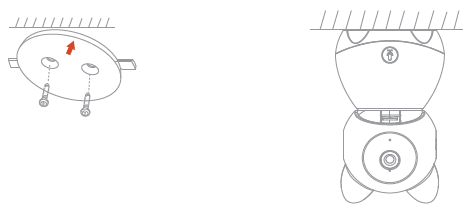 Or put the camera on a flat surface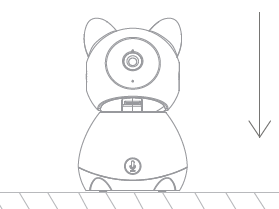 Pairing the camera using Mirabella Genio AppConnect the supplied adaptor to the camera and turn on the power switch .Wait for 10-40 seconds, the indicator light will start to blinking rapidly  in RED (2 blinks per second)  camera is now ready to pairPlease ensure your mobile phone is connected to your 2.4Ghz Wi-Fi network (the camera is not compatible with 5GHz  Wi-Fi network)Launch Mirabella Genio APP, tap on +, then choose Security & Sensor , select your camera from the menu.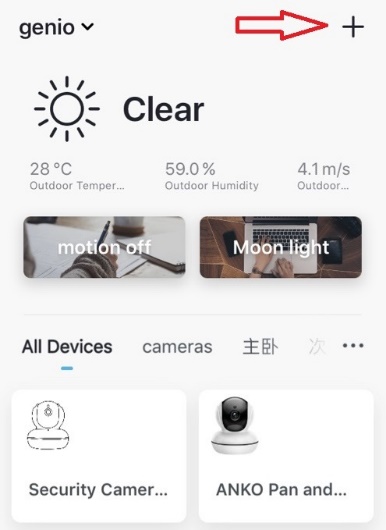 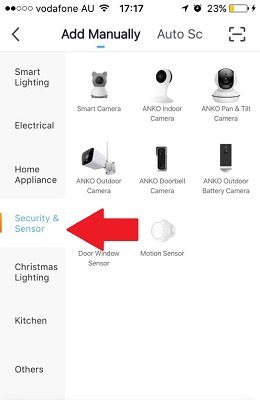 Ensure the LED indicator light is still blinking red fast, tap next step and enter your 2.4GHz Wi-Fi name and passwordTap continue and QR code will appear, face this QR code in front of the camera approximate 15-20cm, until your hear a “dongdongdong” sound, Please wait for indicator light changed to solid BLUE, then tap the beeped/indicator switch button
Camera is now successfully added  into your APP. 
Please refer to the FAQ section for troubleshooting if this method does not connect.Camera interface is subject to slight alterations based on firmware updates
Tap on the pencil icon or … icon you can access the camera’s Settings pageWe recommend use Scandisk, Verbatim, Kingston, Samsung - Class 10 high speed micro SD for best performance, When use non-stop recording a 32GB card can record up 6 days of footage. Event recording can record up to 4 weeks of footage.
If you are using Telstra NBN or other dual-band router that only have 1 Wi-Fi name, you must disable the 5GHz Wi-Fi in order to make a successful connection and for best overall performance, as MOST smart products in Australia only work on the 2.4Ghz signal.
Q. I am using Telstra NBN, I disabled the 5Ghz and I still cannot get it to pair?Please try using the Guest Network paring instructions on https://mirabellagenio.net.au/faqsFAQsQ. LED indicator light is not blinking red rapidly when turned onA. power off the camera, wait for 20 sec, then power on,  use the reset pin, depress the reset hole(small hole under the micro sd slot) until you hear the “dongdongdong” sound, then release the reset pin, wait for another 10-40sec until the light starts to blink red fast (2 blinks per second)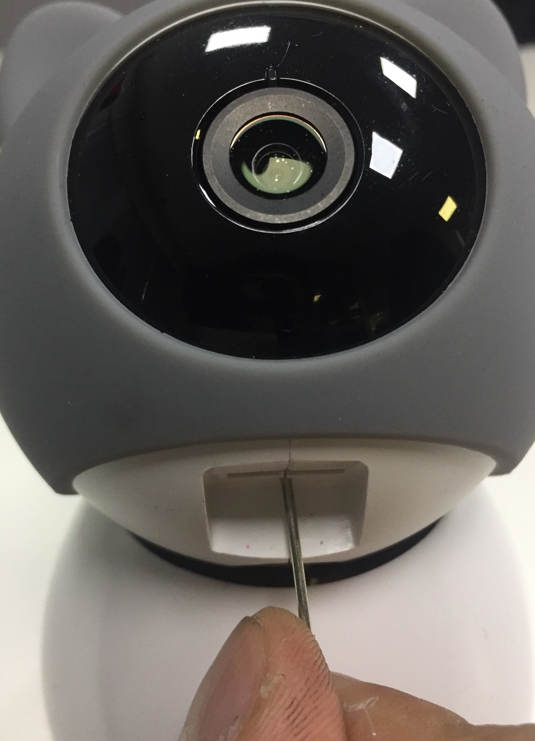 Q. I am using Telstra NBN, I disabled the 5Ghz and I still cannot get it to pair?
Please follow the Guest Network paring instructions on https://mirabellagenio.net.au/faqsQ. Camera doesn’t scan the QR code and make “dongdongdong” soundA. Please ensure camera is in the pairing mode,indicator light is blinking red rapidly (2 blinks per second) as per APP screen and not slowly blinking (1 blink per 2 second)
If your camera having difficulty scanning the QR code, please try use alternative  SmartConfiguration method, by tapping on Otherwise/Net Pairing Mode -> Select “smartConfiguration” which doesn’t require to scan QR code
Q. After scanning the QR code, indicator light doesn’t turn into solid blue 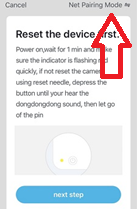 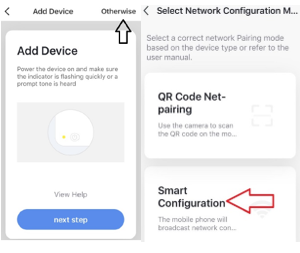 A. This is an indication of communication error on the router, please ensure you manually disable the 5GHz Wi-Fi signal on the router setting Q. How to connect camera to another Wi-Fi network?A. Go into the cameras settings, tap on “remove device” to remove it and reset the camera and pair it again through the app.Q. Poor performance, takes a long time to load the live footage?A. Please check the Wi-Fi signal, if it is a weak signal, you may require moving the camera closer to your router or improvements to your router. Q. Camera has gone offline and will not reconnect on its own? A. Go the camera’ settings page, look for “remove device” Remove it and reset the camera and pair it again through the app.Q. Followed the pairing process but received error cannot find Device?A. Check the following;
1. 5GHz Wi-Fi signal on the router setting has been disabled 
2. Indicator light is blinking red rapidly as per APP screen
3. Please ensure you entered the correct Wi-Fi SSID and password
4. Please ensure phone is on the 2.4GHz Wi-Fi not 4G mobile data or 5GHz 
Q. How to turn on or turn off motion detection notifications? A. 1.On the Genio APP home screen, Tap on Me -> Settings -> Push Notification -> turn on/off Enable notificationsQ. How to change view or arrange device sequences and manage room?A. In the genio APP home screen, tap on … on the top right corner, to access these options , tap on family name to switch below rooms 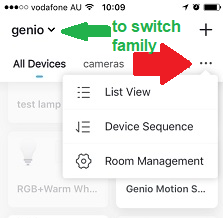 Q. Need more help or further technical assistance from Mirabella engineer? A. In the genio APP home screen, tap on, Me, -> FAQ & Feedback -> Report issue Fill the fault information or suggest for the APP/product, then submit 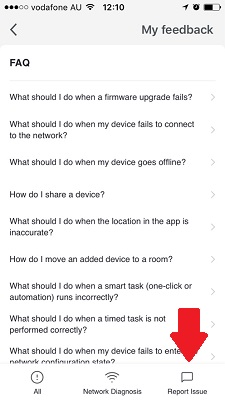 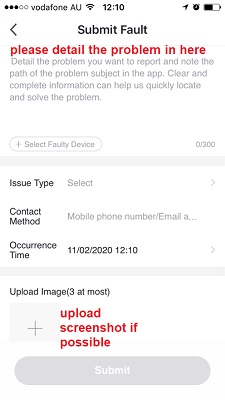 
If you have done all of the above, ensuring that the 5Ghz is disabled and the light changed from blinking red to blinking blue, but failed to become a solid blue, then your modem could be incompatible with smart device or it had reached the maximm number of Wi-Fi devices it can handle. 
All trademarks are used for reference purposes only.  Made in China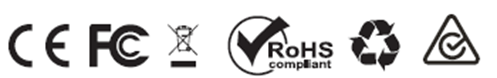 MIRABELLA INTERNATIONAL PTY LTD1 MIRABELLA DRIVE, TULLMARINE, VIC, AUSTRALIA 3043TOLL FREE: 1800 636 528, www.mirabellagenio.com.au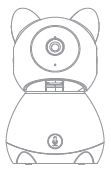 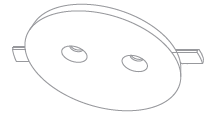 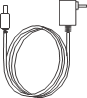 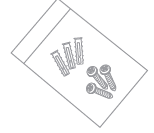 Baby CameraBracketPower Adaptorscrew sets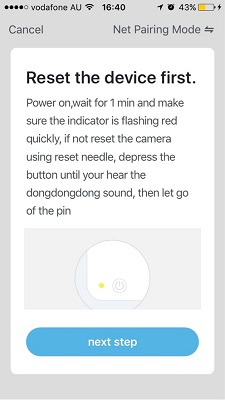 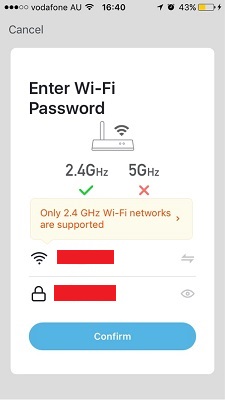 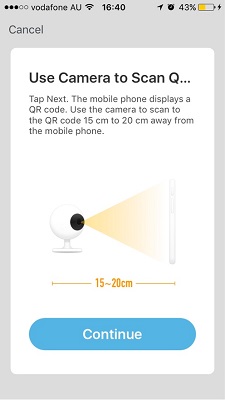 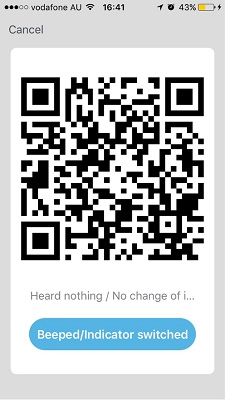 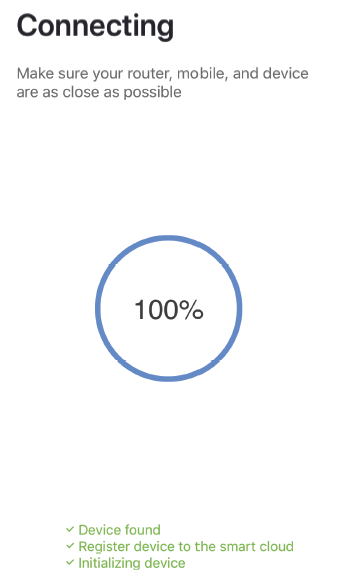 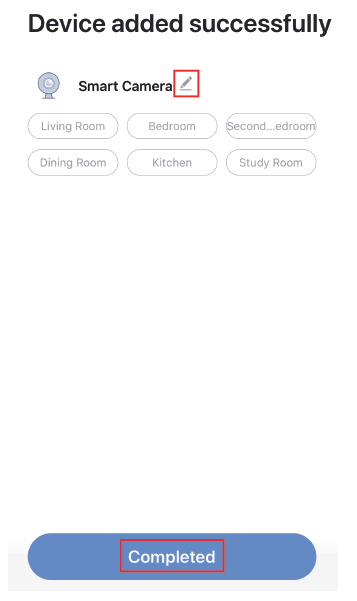  to take snapshot of the screen and save it to phone’s camera roll 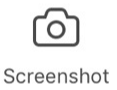  tap to speak to the camera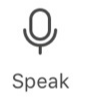  record live footage into your phone’s internal storage 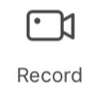  access to the footage recorded on the Micro SD card 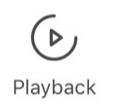  to turn on or off the motion detection alarm 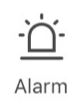  play the built in lullaby melodies To turn on/off the sound on 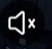  To change video quality , high definition HD or Standard definition SD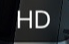  To access to camera’s settings 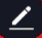  To switch to full screen view mode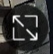 : Wi-Fi signal, if signal is less than 60% you should consider changing the location or boost the WI-Fi Signal using Wi-Fi extender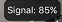  To turn on/off the sound on  To change video quality , high definition HD or Standard definition SD To access to camera’s settings  To switch to full screen view mode: Wi-Fi signal, if signal is less than 60% you should consider changing the location or boost the WI-Fi Signal using Wi-Fi extender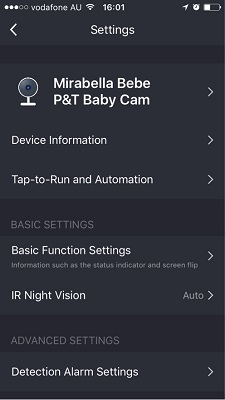 Device information: Detailed information for this camera, owner information, Virtual ID, IP address etcBasic Function Settings: Access to status indicator on/off, Flip screen, Time Watermark option IR Night Vision: On/off or AutoDetection Alarm Settings: Access to motion  sound &  cry detection options Memory Card Settings: This will only appear when 8GB-128GB Micro SD card is inserted Share Device: Share this camera with other Genio accountsFAQ & Feedback: Read FAQ or send improvement suggestions or product issues via online feedback systemAdd to Home Screen: Add a quick access link to your phones home screen
Firmware information: When new firmware is released for this camera you will see a notification icon next to it.Remove Device: Remove the device from current account so you can re-pair it again or pair under a different account or different Wi-Fi networkStatus indicator: This will turn off the blue status indicator light on your camera, please keep it onTalk Mode: You can either select one way or two way talk mode, please use two way talk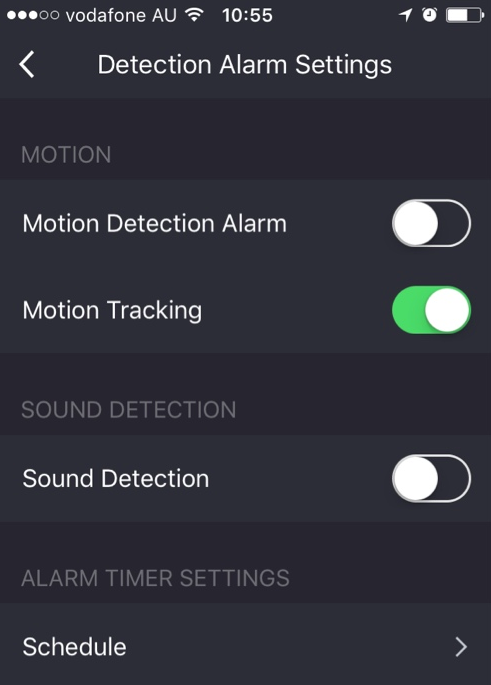 Detection Alarm Settings Motion Detection: turn on/off motion detection or adjust the sensitivity levelMotion Tracking: camera will automatically rotate keeping the moving object in the centre of the screen and give you the best viewSound Detection:  detects sound that is less than 60dB, sensitivity level Low or HighDetect Baby Crying:Detect sound dB which is greater than 65dB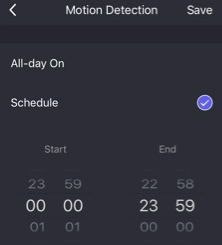 Schedule:  All-day on or Schedule for the time that meets your needs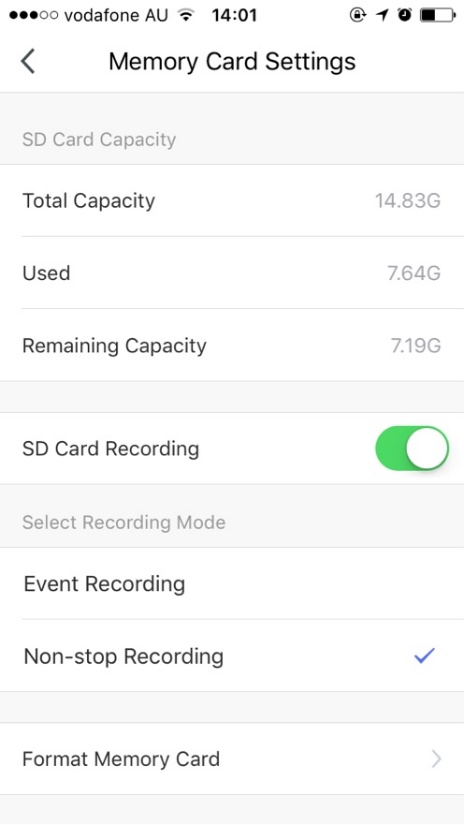 Memory Card Settings

SD Card Recoding: This option must be turned on if you want to record footage onto SD card and view it in playback modeEvent recording: Only records if it detects movement, motion detection option must be on at same time for it to workNon-stop Recording:  Camera will start to record 24/7, when SD card is full, new footage will automatically overwrite the old footage without end user action Format Memory card: Delete all content on the SD card and formats the SD card into FAT32 format